Межрайонная ИФНС России № 27 по Республике Башкортостан в целях информирования населения просит Вас опубликовать информацию для налогоплательщиков следующего содержания:Налог на самозанятых: основные правилаНалог на профессиональный доход, или налог для самозанятых - специальный налоговый режим для физических лиц и ИП без работников.НПД можно платить с доходов от выполнения работ и оказания услуг по ГПД, сдачи в аренду жилья, автомобилей и другого движимого имущества, продажи продукции собственного изготовления, не подлежащей обязательной маркировке.Профессиональный доход не может превышать 2,4 млн руб. в год.Нельзя платить НПД, если заказчик работ или услуг - нынешний работодатель или работодатель, от которого человек уволился меньше двух лет назад. С таких доходов заказчик должен платить НДФЛ и взносы. Есть и другие ограничения по применению НПД - по видам деятельности и видам доходов.Ставки НПД - 4% от доходов, полученных от физлиц, и 6% от доходов, полученных от организаций и ИП. Налог к уплате будет меньше - для всех плательщиков предусмотрен небольшой вычет.Чтобы перейти на НПД, физическим лицам не надо регистрироваться как ИП. Достаточно встать на учет через приложение "Мой налог" и, получая деньги, оформлять в нем чеки и передавать их клиентам. Отчетности нет, а налог за месяц рассчитает инспекция.Организация, получившая от физического лица чек из приложения "Мой налог", выплаченные ему суммы может учесть в расходах. НДФЛ и взносы начислять на них не надо (Письма Минфина России от 17.02.2020 № 24-03-08/10748, ФНС от 20.02.2019 № СД-4-3/2899).Убедиться в том, что физическое лицо - плательщик НПД, можно на сайте ФНС (https://npd.nalog.ru).А.М.Файзуллин (34782)5-91-91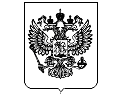 Заместитель начальника, советник государственной гражданской службы Российской Федерации 2 классаЮ.О. Панферов